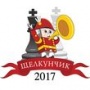 Международный командный шахматный турнир поколений «Щелкунчик»Быстрые шахматы23 декабря 2017 года24 декабря 2017 годаГлавный судья 			Александр Ткачев (IA, Россия)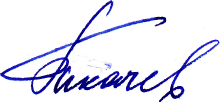 1 тур - 15:00А. Широв – А. Есипенко Б. Гельфанд – В. АртемьевГ. Опарин – Ш. МамедьяровД. Юффа – С. Рублевский2 тур – 16:15В. Артемьев –А. ШировГ. Опарин – Б. ГельфандШ. Мамедьяров – Д. ЮффаС. Рублевский – А. Есипенко3 тур - 17:30А. Широв– Г. ОпаринБ. Гельфанд – Д. ЮффаА. Есипенко – Ш. МамедьяровВ. Артемьев – С. Рублевский4 тур - 18:45Д. Юффа – А. ШировА. Есипенко – Б. ГельфандШ. Мамедьяров – В. АртемьевС. Рублевский – Г. Опарин5 тур - 15:00А. Широв – Д. Юффа Б. Гельфанд – А. Есипенко В. Артемьев– Ш. МамедьяровГ. Опарин – С. Рублевский6 тур – 16:15Г. Опарин - А. ШировД. Юффа - Б. ГельфандШ. Мамедьяров - А. Есипенко С. Рублевский - В. Артемьев7 тур - 17:30А. Широв - В. АртемьевБ. Гельфанд - Г. ОпаринД. Юффа - Ш. МамедьяровА. Есипенко - С. Рублевский8 тур - 18:45А. Есипенко – А. ШировВ. Артемьев – Б. ГельфандШ. Мамедьяров – Г. ОпаринС. Рублевский – Д. Юффа